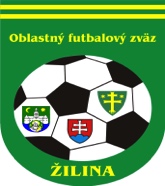 ÚRADNÁ SPRÁVA číslo 30ŠDK upozorňuje, že na stránke ObFZ Žilina bola zverejnená prihláška na nový súťažný ročník 2024/2025, lehota na podávanie prihlášok je do 20.06.2024 do 12:00 hod. Prihlášky sa podávajú listinne. Rozhodujúci pre zaradenie do súťaží je dátum doručenia na ObFZ Žilina a nie odoslania!!!1. ŠDK - predseda Peter VACHAN, zasadnutie dňa 13. 6. 2024Vylúčení po ČK. Disciplinárna sankcia (ďalej len DS) – nepodmienečné pozastavenie výkonu športu alebo akejkoľvek funkcie, podľa čl. 9/2b1, 2 DP:Marek Ovseník, 1323426, Veľké Rovné I. DT dospelí, 2 s. s. N od 10. 6. 2024, podľa čl. 49/1a,2a DP, 10 EURLadislav Blaško (VD), 1021689, Hlboké I. DT dospelí, 3 týždne N s prerušením od 10. 6. 2024, podľa čl. 48/1c,2b DP, 10 EURPeter Hreus, 1093668, Podhorie III. DT dospelí, HNS (hrubé urážky, vyhrážanie sa a opľutie R), DS - 3 mesiace N s prerušením od 10. 6. 2024, podľa čl. 48/1c,2b DP, 10 EURVylúčení po 2. ŽK. DS – nepodmienečné pozastavenie výkonu športu alebo akejkoľvek funkcie na 1 súťažné stretnutie, podľa čl. 9/2b1,2 DP a čl. 37/3 DP:Matúš Lodňan, 1387366, Dolná Tížina II. A2B dorast, od 10. 6. 2024, 5 EURJozef Lacek, 1423212, Radôstka II. A2B dorast, 10. 6. 2024, 5 EURDisciplinárne oznamy:ŠDK schvaľuje žiadosť Milan Marko, 1360966, o zmenu uloženej DS a podmienečne upúšťa od výkonu jej zvyšku od 14. 6. 2024 a určuje skúšobnú dobu do 30. 10. 2024, podľa čl. 41/1,2 DP, 5 EURŠDK schvaľuje žiadosť Ján Jeťko, 1127099, o zmenu uloženej DS a podmienečne upúšťa od výkonu jej zvyšku od 14. 6. 2024 a určuje skúšobnú dobu do 30. 10. 2024, podľa čl. 41/1,2 DP, 10 EURŠDK schvaľuje žiadosť Milan Farkaš, 1216836, o zmenu uloženej DS a podmienečne upúšťa od výkonu jej zvyšku od 14. 6. 2024 a určuje skúšobnú dobu do 30. 10. 2024, podľa čl. 41/1,2 DP, 10 EURŠDK ukladá klubu FK Ďurčiná za ohlásenú neúčasť družstva na s. s. dospelých, za ohlásenú neúčasť družstva na s. s. dospelých, DS – pokuta 35 EUR, podľa RS 87.7, 10 EURŠDK ukladá klubu TJ Fatran Krasňany za ohlásenú neúčasť družstva na s. s. dospelých, za ohlásenú neúčasť družstva na s. s. dospelých, DS – pokuta 35 EUR, podľa RS 87.7, 10 EURTJ Považan Nezbudská Lúčka, na základe ZoS a vlastných zistení, za nedostatočnú US (HNS priaznivcov voči DO s následným prerušením s. s. 25.k II. DT dospelí Nezbudská Lúčka-Divinka), DS – pokuta 50 EUR, podľa RS 87.7, 10 EURTJ Družstevník Hričovské Podhradie, na základe ZoS a vlastných zistení, za HNS člena US voči DO v s. s. 25.k II. DT dospelí Hričovské Podhradie-Terchová, DS – pokuta 50 EUR, podľa RS 87.7, 10 EURTJ Hvozdnica, na základe ZoS a vlastných zistení, za nedostatočnú US (HNS priaznivcov voči členom RT súpera v s. s. II. A2B dorast), DS – pokuta 50 EUR, podľa RS 87.7, 10 EURŠDK na základe podnetu KR ObFZ, ruší pokutu uvedenú v ÚS č. 28 pre klub TJ Družstevník Hričovské Podhradie, 10 EURŠportovo-technické oznamy: ŠDK kontumuje s. s. I. DT dospelí Veľké Rovné-Ďurčiná na 3:0 v prospech Veľké Rovné, podľa čl. 82/1b SP.ŠDK kontumuje s. s. III. DT. dospelí Jablonové-Krasňany na 3:0 v prospech Jablonové, podľa čl. 82/1b SP.ŠDK berie na vedomie späť vzatie podnetu 1. KŠK Žilina.2.KR – predseda Pavel Ištvánik, zasadnutie dňa 13.6.2024 KR organizuje školenie pre záujemcov o funkciu rozhodcu. Začiatok školenia je plánovaný na 22.7.2024. Záujemcovia sa môžu prihlásiť na emailovej adrese kr-obfzza@obfzza.sk.KR informuje: ukončenie sezónny spoločným posedením rozhodcov z NL SFZ, SSFZ a OBFZ sa uskutoční 28.6. na futbalovom ihrisku v Divinke. Účasť žiadame nahlásiť na emailovú adresu kr-obfzza@obfzza.sk do 21.6.KR oznamuje: že seminár rozhodcov z NL ObFZ Žilina pred začiatkom nového súťažného ročníka sa uskutoční 26.7. o 16:00 v KD Závodie. Účasť na seminári je nutnou podmienkou pre obsadzovanie na MFS v jesennej časti súťažného ročníka.KR prijala: podanie FK Ďurčiná. K stretnutiu 26 kola I. DOXXbet triedy dospelých. Medzi TJ Štart Veľké Rovné – FK Ďurčiná a informáciou postúpila obsadzovaciemu úseku.KR prijala: podanie FK Ďurčiná. K stretnutiu 12 kola I. A2B trieda mladší žiaci. Medzi FK Ďurčiná a TJ ŠK Podhorie a podanie odstúpila ŠDKKR upozorňuje: všetkých R, že ospravedlnenia je možné posielať na známu adresu delegovanie@obfzza.sk  najneskôr do 10 dní pred začiatkom MFS. Po tomto termíne bude ospravedlnenie považované za neskoré (rozhodcovia budú odstúpení ŠDK). KR upozorňuje: rozhodcov na NL SSFZ, že podľa pokynov KR SSFZ ako aj podľa RS OBFZ ZA bodu 49 sú povinní posielať ospravedlnenia aj na emailovú adresu  delegovanie@obfzza.skKR odporúča všetkým R skontrolovať si platnosť RP, v prípade, že im v krátkej budúcnosti končí platnosť je nevyhnutné cez svoj ISSF účet požiadať o vydanie nového. Bez platného nemôže byť R delegovaný.KR upozorňuje: R na povinnosť uzatvoriť zápis o stretnutí do 1hodiny po odohratí MFS. V odôvodnených prípadoch do 24:00daného dňa (napríklad z dôvodu výpadku internetu v miestekonania stretnutia). V prípade opakovania neuzatvorenia zápisovdo 1 hodiny po odohratí MFS bez relevantného zdôvodnenia zostrany R budú rozhodcovia postúpení na potrestanie ŠDK.KR oznamuje klubom, že v prípade záujmu zorganizuje pre futbalové kluby školenie ohľadom výkladu pravidiel futbalu. V prípade záujmu kontaktujte KR na emailovej adrese:
kr-obfzza@obfzza.sk, alebo pre viac informácii volajte na
tel. číslo - 0908845795.KR upozorňuje FK, že pri sťažnosti na výkon R voči udeleniu ŽK považuje podnet za závažný, len v prípade ak bude súčasťou udelenia ČK po 2. ŽK. Za závažné pochybenie pre podanie podnetu cez ISSF na KR ObFZ v zmysle ustanovení RS kap. XIV. bod 83 je neoprávnené udelenie ČK hráčovi, prípadne neudelenie ČK hráčovi, nesprávne nariadený PK, nesprávne uznaný, prípadne neuznaný gól. Poplatok 40 EUR podľa RS kap. XIV. bod 83.6 bude uhradený v MZF, okrem prípadov opodstatnenosti, čiastočnej opodstatnenosti, nepreukázateľnosti z hľadiska snímania videokamerou, resp. stiahnutia sťažnosti do začiatku zasadnutia príslušnej komisie.Príklady podaní:V čase 15:30 prvý polčas podľa videa z futbalnetu mal byť hráč súpera XY vylúčený z hry za surovú hru, prípadne HNS.V čase 35:15 prvý polčas podľa futbalnetu sme mali zahrávať pokutový kop za podrazenie súpera v PÚ.V čase 41:10 druhý polčas nám nebol uznaný regulárny gól.KR oznamuje, pre registráciu klubovej príslušnosti rozhodcu je potrebné použiť tlačivo „Zmluva o klubovej príslušnosti rozhodcu“. Následne je nutné poslať elektronickú kópiu (scan, foto) na emailovú adresu kr-obfzza@obfzza.sk a poštou na adresu OBFZ. KR  zároveň upozorňuje, že zmena klubovej príslušnosti, je možná len na základe podmienok v RS.3. Sekretariát  -  ObFZNadácia SFZ od roku 2022 spolupracuje so Školou Futbalu (OZ AKTIVITY PRO) v rámci projektu “Pomôžme spolu” a podporuje deti zo sociálne znevýhodnených rodín a pomerov, aby tento kemp mohli absolvovať.

Futbalový projekt ŠKOLA FUTBALU sa teší obľube detí po celom Slovensku, počas osemročného obdobia svojej existencie zorganizovalo letné futbalové kempy, do ktorých zavítalo celkovo viac ako 5000 detí vo veku 5 – 15 rokov. O bohatý futbalový a spoločenský program pre chlapcov a dievčatá sa pravidelne stará stovka trénerov a animátoriek. Podľa ohlasov detí, resp. rodičov a mentorov detí, ktoré sa zúčastňujú kempov, chlapci a dievčatá zažívajú skutočné prázdniny snov.

Ak aj ty poznáš niekoho zo sociálne znevýhodnených pomerov, neváhaj a posuň túto informáciu ďalej. Prihlásiť sa môžeš do 24.5.2024.

Prihlásenie tu https://forms.office.com/pages/responsepage.aspx?id=WpTWvFdaK0yeu9YnEq1LVYV0Qwz7rFtIpxMhOJcEnC9UOUNUTTFBNldDNlJFQkhDS0RFSk41QUUyWC4uTechnicky úsek SFZ zverejnil knihu "Grassroots tréner detí".Publikácia je určená pre trénerov, ktorí pracujú s deťmi vo veku od 5 do 11 rokov. Kniha prepája teóriu s praxou a kladie dôraz na výchovu a celkový rozvoj osobnosti detí.
V knihe nájdete 60 tréningových jednotiek, každý tréning obsahuje 5 častí s detailným popisom a nákresom (tzn. kniha obsahuje 300 cvičení / hier s nákresov a s popisom).
Knihu nájdete cez Fanshop SFZ - https://fanshop.futbalsfz.sk/produkt/kniha-grassroots-trener-deti
Pripomíname aj online školenie SFZ Grassroots Leader. Školenie je určené pre všetkých trénerov, ktorí pôsobia v kluboch pri mládeži. Školenie je určené aj pre rodičov, učiteľov a futbalistov nad 18 rokov, ktorí sa môžu stať trénermi a pomáhať v klube.
V prípade otázok napíšte na email - grassroots@futbalsfz.sk
Upozorňujeme futbalové kluby, aby svoje kontakty v ISSF aktualizovali. - v prípade zmeny štatutárneho orgánu klubu, je potrebné zaslať e-mailovou poštou krátku žiadosť(na adresu: (obfzzilina@gmail.com) a v prílohe (scan) zápisnicu z členskej schôdze, uznesenie a prezenčnú listinu z takého zasadnutia. - v prípade zmeny č. účtu–potvrdenie z príslušnej banky. - v prípade aktivácie, resp. deaktivácie klubového ISSF manažéra je potrebné vyplniť príslušný formulár v ISSF v časti dokumenty , vytlačiť a následne po potvrdení štatutárom FK odoslať na Matriku SFZ.   Ing. Igor Krško  v.r.                                              Milan Matejčík  v.r.predseda ObFZ	                                              sekretár ObFZZmeny termínovZmeny termínovZmeny termínovZmeny termínovZmeny termínovZmeny termínovZmeny termínovSúťažKoloDomáciHostiaNový termínPoplatok POZNÁMKA1.tr.dospelí26Kam. PorubaHlboké15.6.2024 o 15,002.tr.dospelí26HrabovéHrič.Podhradie15.6.2024 o 15,0026 HliníkPšurnovice 15.6.2024 o 14,30 1.tr.dorast13HliníkPetrovice15.6.2024 o 12,001.tr.dorast13Kam. PorubaPodvysoká15.6.2024 o 12,302.tr.dorast15KŠK ŽilinaDlhé Pole15.6.2024 o 15,001.tr.žiaci26StrečnoPetrovice14.6.2024 o 17,0026Varín  Zbyňov14.6.2024 o 17,00 2.A tr.žiaci26TurieBytčica15.6.2024 o 14,301.A tr.ml.žiaci13PodhorieTrnové14.6.2024 o 17,001.A tr.ml.žiaci13Kam. PorubaĎurčiná14.6.2024 o 17,30